Первенство городского округа Тольятти по футболу среди юношей 2014 г.р. 01.06-17.08.2023г.             г.о. Тольятти, стадион «Торпедо», поле №5 Список участников и Календарь игр1. Лада-2014-1  тренер Тышкевич А.О.2. Лада-2014-2  тренер Тышкевич А.О.3. Лада-2014-3  тренер Тышкевич А.О.4. Искра  тренер Буданов Ю.В., Куковякин В.Л.5. Лада-2015  тренер Арефин С.И.6. ЦПФ Лада  тренер Минеев А.А.                                     Таблица группы 2014 г.р.                 г. Тольятти, стадион «Торпедо», 01 июня - 17 августа 2023г.    	   2 тур                                                                                                               Формат: 4+1, (5х5), 2х20 минут, мяч №4, ворота 3х2, упрощенные правила мини-футбола,  аут-ногой, мяч на линии; стенка 5 метров, пенальти - 6 метров, обратные замены «есть». Формат: 4+1, (5х5), 2х20 минут, мяч №4, ворота 3х2, упрощенные правила мини-футбола,  аут-ногой, мяч на линии; стенка 5 метров, пенальти - 6 метров, обратные замены «есть». Формат: 4+1, (5х5), 2х20 минут, мяч №4, ворота 3х2, упрощенные правила мини-футбола,  аут-ногой, мяч на линии; стенка 5 метров, пенальти - 6 метров, обратные замены «есть». Формат: 4+1, (5х5), 2х20 минут, мяч №4, ворота 3х2, упрощенные правила мини-футбола,  аут-ногой, мяч на линии; стенка 5 метров, пенальти - 6 метров, обратные замены «есть». Формат: 4+1, (5х5), 2х20 минут, мяч №4, ворота 3х2, упрощенные правила мини-футбола,  аут-ногой, мяч на линии; стенка 5 метров, пенальти - 6 метров, обратные замены «есть». Формат: 4+1, (5х5), 2х20 минут, мяч №4, ворота 3х2, упрощенные правила мини-футбола,  аут-ногой, мяч на линии; стенка 5 метров, пенальти - 6 метров, обратные замены «есть». Формат: 4+1, (5х5), 2х20 минут, мяч №4, ворота 3х2, упрощенные правила мини-футбола,  аут-ногой, мяч на линии; стенка 5 метров, пенальти - 6 метров, обратные замены «есть». Формат: 4+1, (5х5), 2х20 минут, мяч №4, ворота 3х2, упрощенные правила мини-футбола,  аут-ногой, мяч на линии; стенка 5 метров, пенальти - 6 метров, обратные замены «есть». Формат: 4+1, (5х5), 2х20 минут, мяч №4, ворота 3х2, упрощенные правила мини-футбола,  аут-ногой, мяч на линии; стенка 5 метров, пенальти - 6 метров, обратные замены «есть». 	                                                      1 тур,  01 июня, четверг	                                                      1 тур,  01 июня, четверг	                                                      1 тур,  01 июня, четверг	                                                      1 тур,  01 июня, четверг	                                                      1 тур,  01 июня, четверг	                                                      1 тур,  01 июня, четверг	                                                      1 тур,  01 июня, четверг	                                                      1 тур,  01 июня, четверг	                                                      1 тур,  01 июня, четверг№времякомандырезультат№ времякомандыкомандырезультат19.00Лада-1 - Искра       9-239.00ЦПФ Лада – Лада-2ЦПФ Лада – Лада-23-1129.00Лада-3 – Лада-2015       6-3         2 тур, 08 июня, четверг         2 тур, 08 июня, четверг         2 тур, 08 июня, четверг         2 тур, 08 июня, четверг         2 тур, 08 июня, четверг         2 тур, 08 июня, четверг         2 тур, 08 июня, четверг         2 тур, 08 июня, четверг         2 тур, 08 июня, четверг№времякомандырезультат№времякомандыкомандырезультат49.00Лада-1 – Лада-317-169.00Искра – Лада-2Искра – Лада-23-759.00Лада-2015 - ЦПФ Лада1-4	                             3 тур, 15 июня, четверг	                             3 тур, 15 июня, четверг	                             3 тур, 15 июня, четверг	                             3 тур, 15 июня, четверг	                             3 тур, 15 июня, четверг	                             3 тур, 15 июня, четверг	                             3 тур, 15 июня, четверг	                             3 тур, 15 июня, четверг	                             3 тур, 15 июня, четверг№времякомандырезультат№времякомандыкомандырезультат79.00Лада-2 – Лада-399.00Искра – ЦПФ ЛадаИскра – ЦПФ Лада89.00Лада-2015-Лада-1           4 тур, 22 июня, четверг           4 тур, 22 июня, четверг           4 тур, 22 июня, четверг           4 тур, 22 июня, четверг           4 тур, 22 июня, четверг           4 тур, 22 июня, четверг           4 тур, 22 июня, четверг           4 тур, 22 июня, четверг           4 тур, 22 июня, четверг№времякомандырезультат№времякомандырезультатрезультат109.00Лада-2 – Лада-1129.00Лада-3 – ЦПФ Лада119.00Искра – Лада-2015	  5 тур, 29 июня, четверг	  5 тур, 29 июня, четверг	  5 тур, 29 июня, четверг	  5 тур, 29 июня, четверг	  5 тур, 29 июня, четверг	  5 тур, 29 июня, четверг	  5 тур, 29 июня, четверг	  5 тур, 29 июня, четверг	  5 тур, 29 июня, четверг139.00Лада-2 – Лада-2015159.00ЦПФ Лада – Лада-1149.00Лада-3 - Искра	                         	              03 августа, четверг                                                 Места с 1-3, с золотыми очками, играют за 1-3 места	 Места с 4-6, с золотыми очками, играют 4-6 места	                         	              03 августа, четверг                                                 Места с 1-3, с золотыми очками, играют за 1-3 места	 Места с 4-6, с золотыми очками, играют 4-6 места	                         	              03 августа, четверг                                                 Места с 1-3, с золотыми очками, играют за 1-3 места	 Места с 4-6, с золотыми очками, играют 4-6 места	                         	              03 августа, четверг                                                 Места с 1-3, с золотыми очками, играют за 1-3 места	 Места с 4-6, с золотыми очками, играют 4-6 места	                         	              03 августа, четверг                                                 Места с 1-3, с золотыми очками, играют за 1-3 места	 Места с 4-6, с золотыми очками, играют 4-6 места	                         	              03 августа, четверг                                                 Места с 1-3, с золотыми очками, играют за 1-3 места	 Места с 4-6, с золотыми очками, играют 4-6 места	                         	              03 августа, четверг                                                 Места с 1-3, с золотыми очками, играют за 1-3 места	 Места с 4-6, с золотыми очками, играют 4-6 места	                         	              03 августа, четверг                                                 Места с 1-3, с золотыми очками, играют за 1-3 места	 Места с 4-6, с золотыми очками, играют 4-6 места№ времякомандырезультат№времякомандырезультат                                                                          10 августа, четверг                                                 Места с 1-3, с золотыми очками, играют за 1-3 места	 Места с 4-6, с золотыми очками, играют 4-6 места                                                                          10 августа, четверг                                                 Места с 1-3, с золотыми очками, играют за 1-3 места	 Места с 4-6, с золотыми очками, играют 4-6 места                                                                          10 августа, четверг                                                 Места с 1-3, с золотыми очками, играют за 1-3 места	 Места с 4-6, с золотыми очками, играют 4-6 места                                                                          10 августа, четверг                                                 Места с 1-3, с золотыми очками, играют за 1-3 места	 Места с 4-6, с золотыми очками, играют 4-6 места                                                                          10 августа, четверг                                                 Места с 1-3, с золотыми очками, играют за 1-3 места	 Места с 4-6, с золотыми очками, играют 4-6 места                                                                          10 августа, четверг                                                 Места с 1-3, с золотыми очками, играют за 1-3 места	 Места с 4-6, с золотыми очками, играют 4-6 места                                                                          10 августа, четверг                                                 Места с 1-3, с золотыми очками, играют за 1-3 места	 Места с 4-6, с золотыми очками, играют 4-6 места                                                                          10 августа, четверг                                                 Места с 1-3, с золотыми очками, играют за 1-3 места	 Места с 4-6, с золотыми очками, играют 4-6 места                                                                        17 августа, четверг                                                 Места с 1-3, с золотыми очками, играют за 1-3 места	 Места с 4-6, с золотыми очками, играют 4-6 места                                                                        17 августа, четверг                                                 Места с 1-3, с золотыми очками, играют за 1-3 места	 Места с 4-6, с золотыми очками, играют 4-6 места                                                                        17 августа, четверг                                                 Места с 1-3, с золотыми очками, играют за 1-3 места	 Места с 4-6, с золотыми очками, играют 4-6 места                                                                        17 августа, четверг                                                 Места с 1-3, с золотыми очками, играют за 1-3 места	 Места с 4-6, с золотыми очками, играют 4-6 места                                                                        17 августа, четверг                                                 Места с 1-3, с золотыми очками, играют за 1-3 места	 Места с 4-6, с золотыми очками, играют 4-6 места                                                                        17 августа, четверг                                                 Места с 1-3, с золотыми очками, играют за 1-3 места	 Места с 4-6, с золотыми очками, играют 4-6 места                                                                        17 августа, четверг                                                 Места с 1-3, с золотыми очками, играют за 1-3 места	 Места с 4-6, с золотыми очками, играют 4-6 места                                                                        17 августа, четверг                                                 Места с 1-3, с золотыми очками, играют за 1-3 места	 Места с 4-6, с золотыми очками, играют 4-6 местаместокомандаИВНПмячиочки1  Лада-2014-1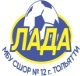 220026-362  Лада-2014-2220018-663  ЦПФ Лада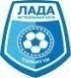 21017-1234  Лада-2014-321017-2035  Лада-201520024-1006  Искра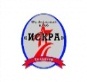 20025-160